Форма отчета о проведении «Недели химии в школе»Приложения: Программа проведения мероприятий: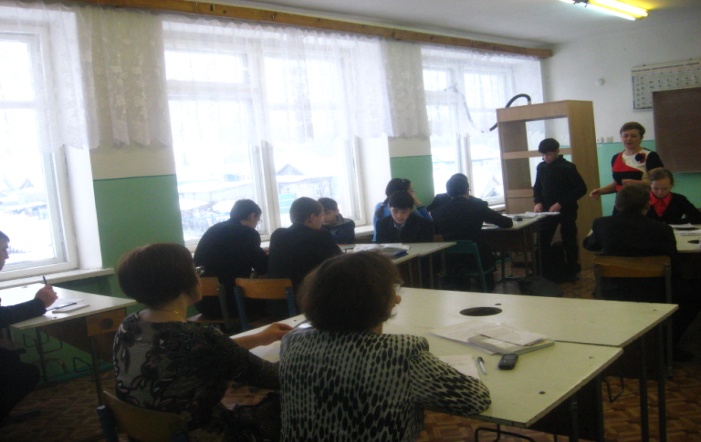 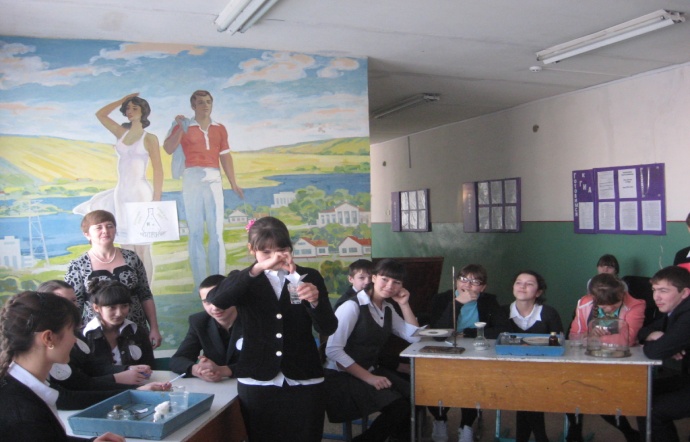 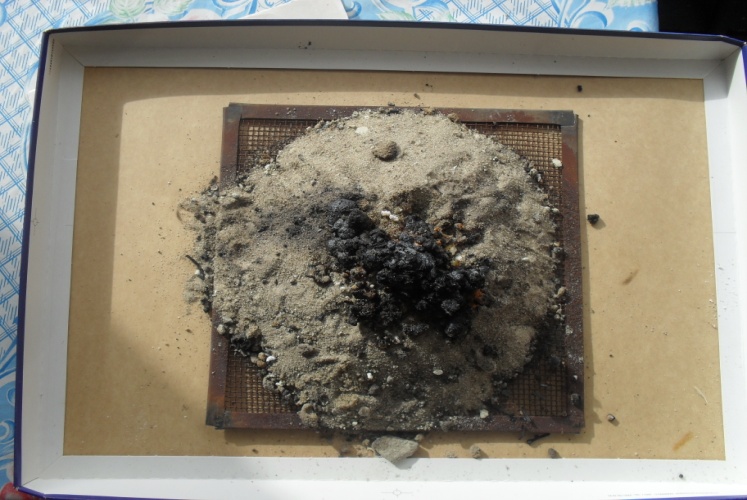 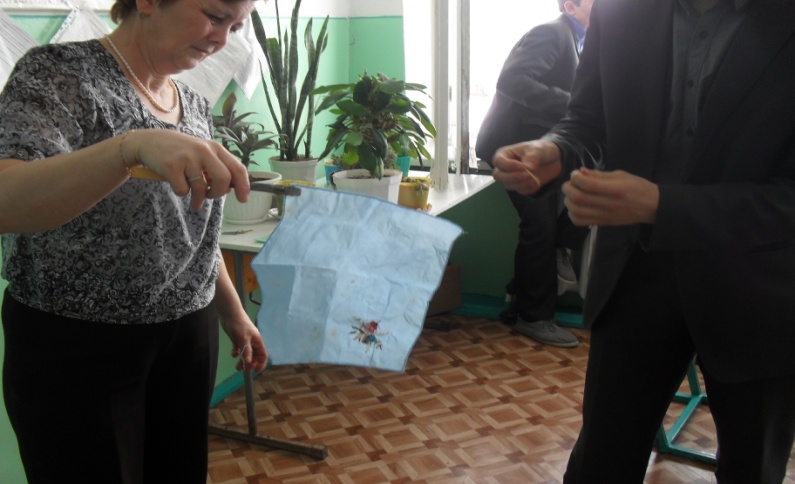 Химическая сказка "Царевна - Несмеяна"Ход мероприятияДействующие лица:1.Царь  2.Царевня  3.Химики (9)   4.Ведущий.Царь: Господа! В моем царстве государстве случилась беда великая. Дочка моя единственная, царевна всеми любимая заболела. Ни ест, ни пьет, все скучает и скучает. Много врачей к ней приглашал, известных и неизвестных, никто так и не вылечил.- Доченька!(Входит царевна.)Сидит царевна и грустит
Ничто её не веселит,
Тогда издал я сей указ
Послов собрать в последний раз 
Того, кто дочку удивит
Царь щедро отблагодарит
И весть отправили гонцы
Немедленно во все концы.Ведущий: Наутро в царскую обитель явился первый посетитель.Первый химик:Когда я ездил на Восток
Привёз я чудо-цветок
Над ним сейчас я поколдую
И буду менять цвет его я.Опыт 1. «Перекрашивание цветков». Сделать из белой бумаги цветок, смочить фенолфталеином, слегка подсушить. Поместить в стакан на дне которого аммиак (конц. раствор), накрыть стеклом. Потом перенести в стакан на дне которого находится конц. соляная кислота.Ведущий:Но от царевны нет ни слова,
и царь зовет посла другого.Второй химик:Я маг, кудесник и умелец
Волшебной палочки владелец
Без спичек я и без огнива
Зажгу спиртовку всем на диво.Опыт 2. Волшебная палочка.Для опыта в фарфоровую чашку помещают заранее приготовленную кашицу из перманганата калия и концентрированной серной кислоты. Стеклянную палочку погружают в свежеприготовленную окислительную смесь. Быстро подносят палочку к фитилю спиртовки, фитиль воспламеняется (наносить повторно смоченную спиртом палочку запрещается).Ведущий:А царевна все скучает
Третьего дворец встречает.Третий химик:Есть волшебные палочки у меняСмело управляю ими яЧто получим мы Внимательно наблюдайте выОпыт 3. «Волшебные палочки»  Реактивы: Растворы лакмуса, метилового оранжевого, фенолфталеина гидроксида натрия NaOH. Посуда, оборудование, материалы: Химические стаканы (5 шт.), стеклянные трубки (2 шт.).      Три химических стакана наполняют растворами лакмуса, метилового оранжевого и фенолфталеина примерно на 3/4 объема. В других стаканах подготавливают растворы соляной кислоты и гидроксида натрия. Стеклянной трубочкой набирают раствор гидроксида натрия. Перемешивают этой трубочкой жидкости во всех стаканах, незаметно выливая каждый раз из нее небольшое количество раствора. Цвет в стаканах меняется. Затем набирают таким способом кислоту во вторую трубочку и перемешивают ею жидкости в стаканах. Окраска индикаторов опять резко меняется.Четвертый химик:Я великий волшебник Могу вызвать огонь из груди землиОпыт 4. «Вулкан»Дихромат аммония насыпаем конусом на асбестовую сетку и поджигаем(можно предварительно нанести 1-2 капли спирта на этот конус и именно их и поджечь, далее реакция протекает самопроизвольно).«Укротители огня  утомили вы меня», - вдруг царевна говорит и других позвать велит.Пятый  химик:Говорят, что не бывает дым без огняОбратное докажу я вам друзья.Опыт 5. «Дым без огня».Ведущий:Смотрит царь,
Грустит их дочь
и посла прогнали прочь.Шестой химик:Я царевну удивлю
Ей платочек подарю
Тот платок в воде не тонет 
И огонь его не тронет.Опыт 6. Несгораемый платок.Платочек пропитывают раствором силиката натрия, высушивают и складывают. Для демонстрации негорючести его смачивают спиртом и поджигают. Платочек надо держать тигельными щипцами в расправленном виде. Спирт сгорает, а ткань, пропитанная силикатом натрия, остается невредимой.Ведущий:Не взяла платок девица
Приказала удалиться.Седьмой химик:Удивлю  вас друзьяЗаставлю нырять яйцо я.Опыт 7. «Ныряющее яйцо». В широкий цилиндр налить 5 % раствор соляной кислоты. Туда поместить куриное яйцо. Если яйцо не всплывает положить поваренную соль.Восьмой химик:Все мы знаем друзьяЧто вода огнетушитель,Но бывает и так друзьяОн может быть и поджигатель.Опыт 8. «Вода – катализатор»Реактив: щавелевая кислота (кристаллы), гидрокарбонат натрия (порошок), вода.Посуда: химический стакан, стеклянная палочка. На дно небольшого химического стакана насыпать небольшое количество щавелевой кислоты и порошок гидрокарбоната  натрия. Перемешиваем сухим стеклянной палочкой. Реакция не наблюдается. Затем в стакан наливаем немного воды происходит бурная реакция с выделение углекислого газа.Девятый  химик:Не кудесник я, не маг
А простой Иван-беднякДля царевны я пирог
Без печи испечь бы мог.Царевна:Я ослышалась наверно,
Сколько ты не хлопочи,
Не бывает без печи.Опыт 9. Угольный пирог.Отвешивают 30 г сахарной пудры и переносят её в химический стакан. Приливают к сахарной пудре  30 мл концентрированной серной кислоты. Перемешивают стеклянной палочкой сахар и кислоту в кашеобразную массу. Через некоторое время смесь чернеет и разогревается, и вскоре из стакана начинает выползать пористая угольная масса.Ведущий: Царь все сделал без обмана
Одарил сполна Ивана.Было весело веселилось все. В честь праздника царь устроил пир на весь мир. И устроили фейерферк в честь праздника. Опыт «Фейерверк в цилиндре»№№Наименование образовательного учрежденияФ.И.О. директора, адрес, к.тел., эл.адресСроки проведения «Недели химии в школе»Количество учащихся, принявших участие в мероприятиях «Недели»МБОУ «Старошаймурзинская СОШ» Дрожжановского муниципального  района РТХалитов Ильсур Ахметсафеевич  422460 РТ Дрожжановский муниципальный район с. Ст. Шаймурзиноstshaim@rambler.ru 10.02.2014- 15.02.2014	162День недели/ ДатаМероприятиеПонедельник10.02.2014Конкурс презентаций: «Химия вокруг нас» (9-11 класс)Вторник11.02.2014Химическая викторина (9-11 классы)Среда12.02.2014Химическая сказка «Царевна-несмеяна» для учащихся начальных классовТурнир       «Знатоки химии» (9-11 классы)Четверг13.02.2014Устный журнал«Хочу все знать»(для учащихся 9 класса)Пятница14.02.2014Турнир КВН для 8-х классовСуббота15.02.2014Заключительная линейка, посвященная «Неделе химии». Награждение победителей.